* Lord Byron and I *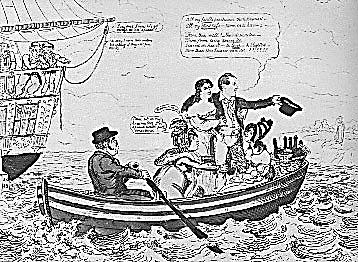 Cain’s MysteryLord Byron Pays a Visit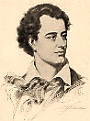           To C.3.3. [He takes issue with the following passage in my letter to Bosie:‘Byron was a symbolic figure, but his relations were to the passionof his age and its weariness of passion. Mine were to somethingmore noble, more permanent, of more vital issue, of larger scope’.]You say I was the symbol of  Passion alone, whereas you stood  For something nobler! Oh, that’s good!What stood you for? Depraved boy-love.(Stood in the dock for it, alas!)  It’s true, I had a taste for boys,  For male and female sexual joys,But never did I try to passAs anything but what I was.  I scorned the good opinion  Of England as freely as oneWould scorn the braying of an ass.I went abroad with spirits high  And did not care a fig that fools  At home who worshipped senseless rulesWere hanging me in effigy.You feared exile, didn’t you?  One cannot be a rebel and   Not pay a price. I left the land.You stayed, and let the yahoos doTheir worst, and drive you to your grave.  You were attached to High Society  So fondly that you could not pryYourself away, even to saveYourself. To what were you a martyr?  Love of respectability,  Not Uranus. You were never free,Because you stooped to ask for quarterFrom tyrants, cowards, and the Crown!  You gave snobbery a bad name  Splattering it with the mud of shame.To let that midget bring you down!You sacrificed your freedom for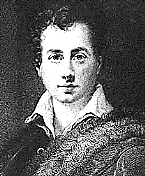   The sake of pleasure. I gave my life  For freedom, in the smoke and strife.I asked for nothing more.Success leads to satiety.  It killed my soul. It is one-sided.  Failure is easily derided,But it is life’s great mystery.You are a fat Narcissus. I  Looked better in a looking glass.  You posed like a conceited ass,But nobly was I born to die.Dem me, I give it up! I know  Not what to do with you. You are  Beyond the pale of truth so farYour every breath’s a lie. A showPut on is every tear you shed.  You even pose as a poseur!  Enough. Farewell. A lady, sir,Is waiting for me in my bed.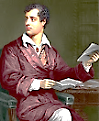 From Père Lachaise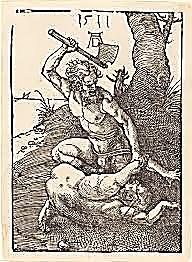    Abel and Cain, Frankenstein            and the MonsterSince there’s a chasm bottomless  In me ‘twixt Abel and his brother,  I am nothing and I am another,Am several, at least, yet lessThan one, much as the ‘real’ author,  Pseudonym Junius, in The Vision  Of Judgment is pure IndecisionAs limned by Byron, errant fatherOf our ambiguous modernity.  (A handsome Vulcan, he, who smokes,  Drinks, chases the boys, and makes jokesAt the expense of vast Eternity,He who has everything to say  And loves to say it, the sentimental,  The dental and the transcendentalAll come ‘neath the Childe’s wayward sway.)And I? I am both Prometheus  And Viktor Frankenstein’s experiment,  A monster rather prone to merriment,At least when he is what he was.Accept me as I was, I pray,  And tolerate what now I am,  A shadowy In MemoriamTo glories of another day.In memory I am alive,  In the imagination, too.  I’m only made of signs, it’s true,But so are you. There is a giveAnd take between unreal and real,  Between the dreamer and the waker,  Reader and read, giver and taker.We are as real as we feel. The Vampire VyronAt the mention of his name Byron drops in on a hashish dream of mine,  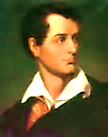 at first I do not recognise him, and he seems to have forgotten all about our acrimonious encounter in Canticle II of In Memoriam C.3.3. Wine  is consumed.  He takes on the sinister features of the vampire Polidori portrayed him as. I am seeing him through Polidori’s vengeful eyes.1.A boding and malarial air  Hangs o’er the castle in my dream.  I wake—I think I hear a scream!There is a Vampire on the stair!Handsome, and fairly tall, but ah!  An Oedipus-Hephaistos, with  His club-foot, limping through the mythOf his dashing anathema.Could it be Lord George Gordon Noel  Byron? Back through the dismal Portal  You pass, O ghastly-dead immortal,From the Hell only you know so well,As Manfred, in the wanderings  Of Harold… From your mountainous soul  You look down on the poisoned bowlWhere valley-dwellers chase small thingsThey call the joys of life, herd-creatures  With whom you’ve not one thing in common,  You scorn them all, save one loved womanYou killed: her gentle, radiant featuresHaunt you up to the highest cliff,  To its extremest craggy brink!  How sweet to fall, or swooning sinkInto the abyss, become a stiffAnd cold thing ‘mid things stiff and cold,  O’er-shaded by firs whispering,  And overhead the circlingLammergeier… Why, Manfred, so boldIn hopeless knowledge as you are,  Still cling to life at death’s wide gate  Of void, which all must enter, lateOr soon? Oblivion leaves no scar.Useless to plunge! You cannot die.  You have forgotten how to sleep  At night. Back to your coffin creepEre the dawn burns you with its eye!					Byron’s fiendish mien fades and					gives way to a frank, downright2.					expression. He has shaken offYou don’t believe that tired old story?					his vampiric  visage or image.  I’m really not at all vampiric.  He was a quack, a mere empirick,An envious hack, that Polidori.					I apologise for Lord Byron, Gabriel. 					I know he was your uncle.[Now I put on Goethe glasses, and before me leaps and bounds the Euphorion of    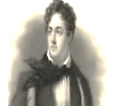 Faust II, mercurial, reckless and doomed. His leaps and bounds up hills and rocky slopes begin to weary me; merely watching him makes me dizzy. He jumps two hundred feet into the air and falls, with a surprising lack of alacrity, to a reasonably soft landing and without pausing walks up to me, looking a bitirritated at having been put through these somewhat gruelling paces, shortof breath and sweating profusely. But he could certainly use the exercise.]Here’s some advice that you should be  Grateful for, though of course you won’t be—  Not interested? Well, then, don’t be.	‘Tis naught to me, what weird ye dree.				               He speaks as the author of theThe grey non-entity that wrote				               sublime Vision of Judgment.  The Junius Letters, less than one  And far too many, and Chatterton,Macpherson, and more I could quoteIf I knew whose work I was quoting,  Forgers of literature’s uneasy  Conscience, though they make Peter queasy,Are seen among the Blessèd floating.The Judgment is perpetual  Forgiveness, but to be forgiven  Is also (so, at least, in Heaven)To be despaired of, fulfil allOne’s destiny as what one can  Be, and no more, with no potential  Remaining, thus, inconsequential.Why expect more of such a manAs this? I plead his little crimes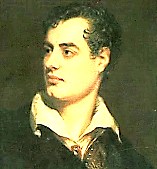   In his defence. He could no more  Do other than a thief or whoreCould do when fallen on hard times. If that is what you are, and you  Demand forgiveness, very well.  You’re not much in demand in Hell.Come in, then. What else can God do?If mad King George is sly enow  To scuttle into Paradise,  Oscar, perhaps even you are wiseEnough to get in there, somehow.3.Enough of Manfred, Giaour, and Childe  Who heralds nothing but self-pity  Grandiose, picturesque or pretty.I am as witty as you are, Wilde.I’m known for slipping in ironic rhymes  From time to time, a cynical joke, a  Jape and a jibe. I’m known to smoke aBowl of hashish when the Byronic rhymesWon’t come…—You have learned to dance the line  Between the slapdash and the dashing—  From whom? Why, me!—not bull-like smashing,Nor shop-keep-worshipping the fineBlue china of poetic form.  Congratulations, you strange rogue!  Why don’t you break out in a brogue?That is a trick I won’t perform.4. Cain, the IdealistAbel, first murder victim, can  Attest what power’s coiled in the fist  Of Cain, that violent pacifistAnd bloody vegetarian.For in your tortured Mystery					       Cain: A Mystery.  An unfortunate ‘altar-cation’  Leads to poor Abel’s expiration,And leaves Cain with the miseryOf living with a mother’s curse.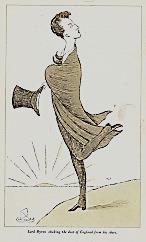   Into the wilderness he goes  To found a history, God knows, That has been but one long reverse.Strangely is destiny unfurled.  In struggling on behalf of life  Thinking he’d found the source of strifeCain fathered death upon the world.England! you were my mother, I  The Cain you cursed. My vengeance was  My poetry, and the noble causeFor which I found a way to die5.My hand is reaching for the Rhenish,  I know not how. You honour me, sir,  By knowing me a fallen Caesar-Hater who hankered to replenishIn freedom’s drought, its parchèd spring.  Greece first, but the Armenians,  The Kurds, the Slavs! To win back Man’sRight to the world the poets singI gave my life in action’s fever.  At Missolonghi I learned rest.  It is a lesson one learns bestForgetting everything for ever.You, Shelley, Keats, such promise giving....!  Funny, almost, how doctors bled you  To death with kindness. Even dead youAre more full-blooded than most living.What friends I was with Shelley, till  I made those…. those… You mean, advances?  With Eros, ah! one takes one’s chances.Just now I’m feeling rather ill.5. His Ode to Shelley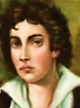 Oh down to earth the gods once sent  A poet at his most concrete  When writing of the clouds. His feetHad palms. His body underwentTwo deaths, by water and by fire:  Drowned far from shore, burned on the sand  Save for the heart a faithful handReached down and plucked up from the pyre.Guardians of Heaven, do your duty,  Hail him, ye Powers, as ye march  Through a rainbow’s triumphal arch,Angels of Intellectual Beauty!6. His Ode to KeatsAnd Keats, killed by an article?				’Tis strange the mind, that very fiery particle,   I have since modified my stand				Should let itself be snuffed out by an article.  On Keats; yes, he is of the Band					                      —Don JuanOf the Elect, and I was full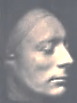 Of snobbery. ‘What, a Cockney  Shakespeare? We’ll see’, I drily thought.  In this opinion I forgotMy own Byronic irony.				‘Byrony’, perhaps?—[Mr V]				Mr V, are you a ghost-writer’s Keats, my fine sleeping boy, inside                                    		                ghost-writer? Pray focus your  The earth, beneath that coffin lid                                     		                mind on what I am dictating.  What greatness lies for ever hid?All died a little, when you died. Sweet Keats, the Fates, so cold of heart  To keep you in this world alive  For scarcely twenty years and five,Spoil not the ageless Youth of Art.A broken lyre adorns your stone,  And yet the name that you thought writ  In water shines in the Infinite,Star of a brightness all its own! 				7. Keats							The ghost of Keats floats into view--or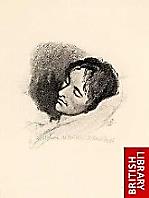 		rather, his head floats by on its death-pillow.Think how it feels to leave Apollo Half-changed into the deity  His beauty destines him to be!And no more golden notes will follow, Though he stood poised in potent song  Where’er he ventured with the lyre  His spark of fructifying fireTo scatter ‘mongst the listening throng.	He bows his head now, and surrenders  To the impossibility  Of that which he was meant to be,With all the fairer hopes and tenders.In stars of inky black you die  Mid-sentence: moult in your dark fire,  Apollo! Phoenix of Desire,From ashes may you one day*               *               *8. After a Long Silence….In Greece, Armenia, Italy,  Streets, neighbourhoods proclaim you Byron  (Though modern Greeks pronounce you ‘Vyron’);	  He’s an incurable ‘necromantic’! [Mr V]Your statue still declaims, in the		  That’s quite enough. Mind the script! Pay		  attention! You are encroaching on theBorghese Gardens, its great ode		  body of the text! Just now you caused me  Out of Childe Harold’s Pilgrimage		  to enjamb very clumsily, on the word ‘the’.  To that ‘fair Italy’ whose rage		For freedom you did much to goad.I envy you, I really do,  A little, George. And you’re quite handsome.  The Book this ghost throws o’er Life’s transomIs partly an hommage to you.You fashioned, when the time was ripe,  By your great, wayward way with rhyme,  A serio-comical sublime		   			Beppo, The Vision ofUnique, and yet an archetype		   			Judgment, Don Juan.Of what we call the Modern, half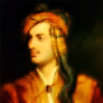   In lamentation, thinking on  What choices had to be foregone,And half—at least half—with a laugh.No vengeful old Commendatore  Will from the dead rise, and Don Juan seize  And drag to Hell for amourous truancies, Not in your version of the story.A Klezmer music of the mind,  The soul’s Levantine melodies:  You sing your ‘blues’ in smiling keysThat love leaves only grief behind.*           			  		  We drink a final toast.9.I much enjoyed this talk with you,   Lord Byron—George, if you don’t mind.  Likewise, Oscar. You are quite kind         In your keen way. Adieu. Adieu.			                 He lingers, his brow darkens, a lurid fire				                 burns in his eyes… It is the thirst for blood!You know, Oscar, when England grew			   A rumoured couch of damnèd incest,			   I sought, yes, with a certain…sin-zest,Exotic climes. The boys I knew…!You may let go my hand, Lord Byron.  I said, Let go my hand!—What’s this?  I’ll give thy throat a cobra’s kiss.Fiend! Loose me from thy grip of iron!	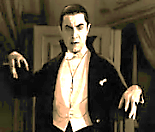 